GULBENES NOVADA DOMES LĒMUMSGulbenēPar amatu savienošanas atļauju Dacei KablukovaiAdresāts: Dace Kablukova, …. Gulbenes novada Izglītības pārvaldes vadītāja, Valsts budžeta mērķdotācijas un pašvaldības finansējuma sadales komisijas priekšsēdētāja, Gulbenes novada pašvaldības Interešu izglītības programmu izvērtēšanas un valsts mērķdotācijas un pašvaldības dotācijas finansējuma sadales komisijas priekšsēdētāja, Gulbenes novada Stipendiju piešķiršanas komisijas locekle, Gulbenes novada pašvaldības Interešu un pieaugušo neformālās izglītības programmu licencēšanas komisijas locekle.	Gulbenes novada pašvaldībā 2023.gada 17.februārī saņemts Daces Kablukovas  2023.gada 17.februāra iesniegums (Gulbenes novada pašvaldībā reģistrēts ar Nr.GND/7.18/23/2), kurā lūgts atļaut savienot Gulbenes novada Izglītības pārvaldes vadītājas, Valsts budžeta mērķdotācijas un pašvaldības finansējuma sadales komisijas priekšsēdētājas, Gulbenes novada pašvaldības Interešu izglītības programmu izvērtēšanas un valsts mērķdotācijas un pašvaldības dotācijas finansējuma sadales komisijas priekšsēdētājas, Gulbenes novada Stipendiju piešķiršanas komisijas locekles, Gulbenes novada pašvaldības Interešu un pieaugušo neformālās izglītības programmu licencēšanas komisijas locekles amatus ar akreditācijas eksperta amatu Izglītības kvalitātes valsts dienestā. Amata pienākumi noteikti Ministru kabineta 2020.gada 6.oktobra noteikumos Nr.618 “Izglītības iestāžu, eksaminācijas centru, citu Izglītības likumā noteiktu institūciju un izglītības programmu akreditācijas un izglītības iestāžu vadītāju profesionālās darbības novērtēšanas kārtība” un Izglītības kvalitātes valsts dienesta 2022.gada 31.marta “Vadlīnijās izglītības kvalitātes nodrošināšanai vispārējā un profesionālajā izglītībā Nr. 1D-03e/2”.Izskatot Daces Kablukovas iesniegumu, konstatēts:Saskaņā ar Gulbenes novada domes 2021.gada 30.decembra lēmumu Nr. GND/2021/1496 “Par Daces Kablukovas iecelšanu Gulbenes novada pašvaldības iestādes “Gulbenes novada Izglītības pārvalde” vadītāja amatā” (protokols Nr.23; 134.p) Dace Kablukova ir iecelta Gulbenes novada Izglītības pārvaldes vadītājas amatā. Pamatojoties uz likuma “Par interešu konflikta novēršanu valsts amatpersonu darbībā” 4.panta pirmās daļas 16.punktu, Gulbenes novada Izglītības pārvaldes vadītājs uzskatāms par valsts amatpersonu. Saskaņā ar Gulbenes novada pašvaldības 2022.gada 9.septembra rīkojumu Nr.GND/7.23/22/38 “Par valsts budžeta mērķdotācijas un pašvaldības budžeta finansējuma sadales komisijas izveidošanu” Dace Kablukova ir apstiprināta valsts budžeta mērķdotācijas un pašvaldības budžeta finansējuma sadales komisijas priekšsēdētāja amatā.Pamatojoties uz likuma “Par interešu konflikta novēršanu valsts amatpersonu darbībā” 4.panta otrās daļas 3.punktu, Valsts budžeta mērķdotācijas un pašvaldības budžeta finansējuma sadales komisijas priekšsēdētājs uzskatāms par valsts amatpersonu. Saskaņā ar Gulbenes novada domes 2022.gada 28.aprīļa lēmumu Nr. GND/2022/406 “”Par izmaiņām Gulbenes novada pašvaldības Interešu izglītības programmu izvērtēšanas un valsts mērķdotācijas un pašvaldības dotācijas finansējuma sadales komisijas sastāvā” (protokols Nr.8;38.p) Dace Kablukova ir ievēlēta Gulbenes novada pašvaldības Interešu izglītības programmu izvērtēšanas un valsts mērķdotācijas un pašvaldības dotācijas finansējuma sadales komisijas priekšsēdētāja amatā.Pamatojoties uz likuma “Par interešu konflikta novēršanu valsts amatpersonu darbībā” 4.panta otrās daļas 1. un 3.punktu, Gulbenes novada pašvaldības Interešu izglītības programmu izvērtēšanas un valsts mērķdotācijas un pašvaldības dotācijas finansējuma sadales komisijas priekšsēdētājs uzskatāms par valsts amatpersonu. Saskaņā ar Gulbenes novada domes 2021.gada 9.decembra lēmumu Nr. GND/2021/1362 “”Par izmaiņām Gulbenes novada pašvaldības Interešu un pieaugušo izglītības neformālās izglītības programmu licencēšanas komisijas sastāvā” (ārkārtas sēdes protokols Nr.22;2.p) Dace Kablukova ir ievēlēta Gulbenes novada pašvaldības Interešu un pieaugušo izglītības neformālās izglītības programmu licencēšanas komisijas locekļa amatā.Pamatojoties uz likuma “Par interešu konflikta novēršanu valsts amatpersonu darbībā” 4.panta otrās daļas 1. un 3.punktu, Gulbenes novada pašvaldības Interešu un pieaugušo izglītības neformālās izglītības programmu licencēšanas komisijas loceklis uzskatāms par valsts amatpersonu. Saskaņā ar Gulbenes novada domes 2022.gada 27.janvāra lēmumu Nr. GND/2022/31 “”Par izmaiņām Gulbenes novada stipendiju piešķiršanas komisijas sastāvā” (protokols Nr.1;32.p) Dace Kablukova ir ievēlēta Gulbenes novada stipendiju piešķiršanas locekļa amatā.Pamatojoties uz likuma “Par interešu konflikta novēršanu valsts amatpersonu darbībā” 4.panta otrās daļas 3.punktu, Gulbenes novada Gulbenes novada stipendiju piešķiršanas komisijas loceklis uzskatāms par valsts amatpersonu. Likuma “Par interešu konflikta novēršanu valsts amatpersonu darbībā” 6.pantā ir noteikti vispārējie valsts amatpersonas amata savienošanas ierobežojumi. Saskaņā ar minētā likuma 6.panta pirmo daļu valsts amatpersonai ir atļauts savienot valsts amatpersonas amatu ar citu amatu, uzņēmuma līguma vai pilnvarojuma izpildi, vai saimniecisko darbību individuālā komersanta statusā, vai reģistrējoties Valsts ieņēmumu dienestā kā saimnieciskās darbības veicējam saskaņā ar likumu "Par iedzīvotāju ienākuma nodokli", ja šajā likumā vai citā normatīvajā aktā nav paredzēti valsts amatpersonas amata savienošanas ierobežojumi. Saskaņā ar minētā likuma 6.panta otro daļu, ja likumā nav noteikti stingrāki ierobežojumi, valsts amatpersonai, ievērojot šā likuma 7. panta otrajā, trešajā, ceturtajā, piektajā un sestajā daļā noteiktos speciālos amatu savienošanas ierobežojumus, ir atļauts savienot valsts amatpersonas amatu ne vairāk kā ar diviem citiem algotiem vai citādi atlīdzinātiem valsts amatpersonas amatiem vai amatiem citās publiskas personas institūcijās. Par šajā daļā minētajiem amatiem nav uzskatāms pedagoga, zinātnieka, ārsta, veterinārārsta, profesionāla sportista un radošais darbs. Šajā daļā minētā amatu savienošana pieļaujama, ja tā nerada interešu konfliktu, nav pretrunā ar valsts amatpersonai saistošām ētikas normām un nekaitē valsts amatpersonas tiešo pienākumu pildīšanai.Saskaņā ar likuma “Par interešu konflikta novēršanu valsts amatpersonu darbībā” 1.panta 5.punktu interešu konflikts ir situācija, kurā valsts amatpersonai, pildot valsts amatpersonas amata pienākumus, jāpieņem lēmums vai jāpiedalās lēmuma pieņemšanā, vai jāveic citas ar valsts amatpersonas amatu saistītas darbības, kas ietekmē vai var ietekmēt šīs valsts amatpersonas, tās radinieku vai darījumu partneru personiskās vai mantiskās intereses.Savukārt speciālie valsts amatpersonas amata savienošanas ierobežojumi noteikti likuma „Par interešu konflikta novēršanu valsts amatpersonu darbībā” 7.pantā. Likuma „Par interešu konflikta novēršanu valsts amatpersonu darbībā” 7.panta ceturtās daļas 2.punkta b) apakšpunkts nosaka, ka publiskas personas iestādes vadītājs var savienot valsts amatpersonas amatu ar citu amatu publiskas personas institūcijā, ja tas nerada interešu konfliktu un ir saņemta tās valsts amatpersonas vai koleģiālās institūcijas rakstveida atļauja, kura attiecīgo personu iecēlusi, ievēlējusi vai apstiprinājusi amatā. Likuma „Par interešu konflikta novēršanu valsts amatpersonu darbībā” 7.panta sestās daļas 2.punkts nosaka, ka šā likuma 4.panta otrajā daļā minētā amatpersona, kurai šajā pantā vai citā likumā nav noteikti īpaši amata savienošanas nosacījumi, var savienot valsts amatpersonas amatu ar citu amatu, ja šī savienošana nerada interešu konfliktu un ir saņemta attiecīgās publiskas personas iestādes vadītāja vai viņa pilnvarotas personas rakstveida atļauja.Saskaņā ar likuma “Par interešu konflikta novēršanu valsts amatpersonu darbībā” 8.1 panta trešo daļu valsts amatpersona, kura vēlas savienot valsts amatpersonas amatu ar citu amatu, un šāda amatu savienošana ir pieļaujama, saņemot amatpersonas (institūcijas) rakstveida atļauju, pirms amatu savienošanas (uzņēmuma līguma noslēgšanas vai pilnvarojuma uzņemšanās) uzsākšanas rakstveidā iesniedz minētajai amatpersonai (institūcijai) lūgumu atļaut savienot valsts amatpersonas amatu ar citu amatu. Saskaņā ar likuma “Par interešu konflikta novēršanu valsts amatpersonu darbībā” 8.1 panta piektās daļas 1.punktu un 2.punktu šajā likumā noteiktajos gadījumos valsts amatpersonai (institūcijai), saņemot šā panta pirmajā, otrajā vai trešajā daļā minēto lūgumu atļaut valsts amatpersonas amatu savienot ar citu amatu, ir pienākums izvērtēt, vai amatu savienošana neradīs interešu konfliktu, nebūs pretrunā ar valsts amatpersonai saistošām ētikas normām un nekaitēs valsts amatpersonas tiešo pienākumu pildīšanai, un mēneša laikā pieņemt lēmumu par atļaujas izsniegšanu vai atteikšanos izsniegt atļauju amatu savienošanai. Likuma „Par interešu konflikta novēršanu valsts amatpersonu darbībā” 8.1 panta septītā daļa nosaka, ka lēmumu par atteikšanos izsniegt atļauju amatu savienošanai pieņem un noformē Administratīvā procesa likumā noteiktajā kārtībā, norādot lēmuma pamatojumu saskaņā ar šā panta piektās daļas 1.punktu un citu normatīvo aktu prasībām; lēmumu atļaut savienot valsts amatpersonas amatu ar citu amatu var noformēt arī rezolūcijas veidā; lēmumu reģistrācijas kārtību nosaka institūcijas vadītājs.Saskaņā ar Gulbenes novada domes 2022.gada 29.decembra noteikumu Nr.GND/IEK/2022/47 “Amatu savienošanas atļaujas izsniegšanas kārtība Gulbenes novada pašvaldībā” 15.1.apakšpunktu lēmumu par atļaujas izsniegšanu vai atteikšanos izsniegt atļauju amatu savienošanai pieņem dome par domes priekšsēdētāju, domes priekšsēdētāja vietnieku, pašvaldības izpilddirektoru, pilsētas vai pagastu pārvaldes vadītājiem, pašvaldības iestāžu vadītājiem, domes izveidoto komisiju locekļiem.Izvērtējot konstatētos faktiskos apstākļus, secināms, ka Gulbenes novada Izglītības pārvaldes vadītāja, Valsts budžeta mērķdotācijas un pašvaldības finansējuma sadales komisijas priekšsēdētāja, Gulbenes novada pašvaldības Interešu izglītības programmu izvērtēšanas un valsts mērķdotācijas un pašvaldības dotācijas finansējuma sadales komisijas priekšsēdētāja, Gulbenes novada Stipendiju piešķiršanas komisijas locekļa, Gulbenes novada pašvaldības Interešu un pieaugušo neformālās izglītības programmu licencēšanas komisijas locekļa un akreditācijas eksperta Izglītības kvalitātes valsts dienestā amatu savienošana nerada interešu konflikta situāciju, nav pretrunā ar valsts amatpersonām saistošām ētikas normām, kā arī nekaitē valsts amatpersonas tiešo pienākumu veikšanai.Atbilstoši likuma “Par interešu konflikta novēršanu valsts amatpersonu darbībā” vispārīgajam regulējumam amatpersona pati ir atbildīga par interešu konflikta nepieļaušanu un valsts amatpersonas ētikas normu ievērošanu, tāpēc, neraugoties uz doto atļauju savienot amatus, Dacei Kablukovai ir pienākums jebkurā brīdī izvērtēt interešu konflikta iespējamību un rīcības atbilstību amatpersonas ētikas normām, ja, pildot iepriekš minētos amatus, pastāv iespēja, ka viņa var nonākt interešu konflikta situācijā.Ņemot vērā Gulbenes novada domes 2022.gada 29.decembra noteikumos Nr.GND/IEK/2022/47 “Amatu savienošanas atļaujas izsniegšanas kārtība Gulbenes novada pašvaldībā” noteikto kārtību un pamatojoties uz Pašvaldību likuma 10. panta pirmās daļas 21.punktu, likuma  “Par interešu konflikta novēršanu valsts amatpersonu darbībā” 4.panta pirmās daļas 16.punktu un otrās daļas 1. un 3.punktu, 6.panta pirmo un otro daļu, 7.panta ceturtās daļas 2.punkta b) apakšpunktu un sestās daļas 2.punktu, 8.1 panta trešo daļu, piektās daļas 1. un 2.punktu, septīto daļu, Administratīvā procesa likuma 67.pantu, atklāti balsojot: ar 14 balsīm "Par" (Ainārs Brezinskis, Aivars Circens, Anatolijs Savickis, Andis Caunītis, Atis Jencītis, Daumants Dreiškens, Guna Pūcīte, Guna Švika, Gunārs Ciglis, Intars Liepiņš, Lāsma Gabdulļina, Mudīte Motivāne, Normunds Audzišs, Normunds Mazūrs), "Pret" – nav, "Atturas" – nav, Gulbenes novada dome NOLEMJ:1. ATĻAUT Dacei Kablukovai, …., savienot Gulbenes novada Izglītības pārvaldes vadītāja, Valsts budžeta mērķdotācijas un pašvaldības finansējuma sadales komisijas priekšsēdētāja, Gulbenes novada pašvaldības Interešu izglītības programmu izvērtēšanas un valsts mērķdotācijas un pašvaldības dotācijas finansējuma sadales komisijas priekšsēdētāja, Gulbenes novada Stipendiju piešķiršanas komisijas locekļa, Gulbenes novada pašvaldības Interešu un pieaugušo neformālās izglītības programmu licencēšanas komisijas locekļa amatus ar akreditācijas eksperta amatu Izglītības kvalitātes valsts dienestā.2. Persona nevar paļauties uz to, ka šī atļauja vienmēr būs spēkā. Atbilstoši “Par interešu konflikta novēršanu valsts amatpersonu darbībā” 8.1 panta sestajai daļai un Administratīvā procesa likuma 68.panta pirmajai daļai, šis  izdots ar atcelšanas atrunu. Personai savas kompetences ietvaros ir pienākums rakstiski informēt Gulbenes novada domi, ja mainījušies tiesiskie vai faktiskie apstākļi, kas ir par pamatu šā lēmuma izdošanai un varētu nepieļaut turpmāku amatu savienošanu.3. Lēmums stājas spēkā tā pieņemšanas brīdī.  4. Pamatojoties uz Administratīvā procesa likuma 76.panta otro daļu, 79.panta pirmo daļu, 188.panta pirmo un otro daļu un 189.pantu, šo lēmumu viena mēneša laikā no tā spēkā stāšanās dienas var apstrīdēt Gulbenes novada domē vai uzreiz pārsūdzēt Administratīvās rajona tiesas attiecīgajā tiesu namā pēc pieteicēja adreses.Gulbenes novada domes priekšsēdētājs					         A.CaunītisSagatavoja: G.Liepniece-Krūmiņa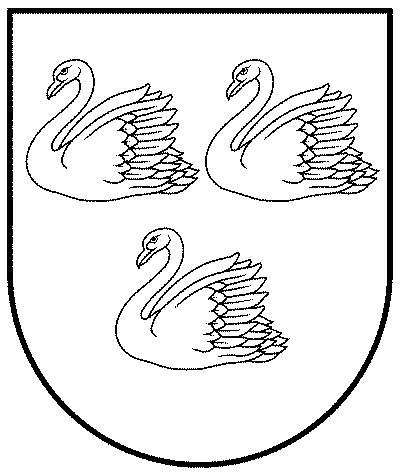 GULBENES NOVADA PAŠVALDĪBAReģ.Nr.90009116327Ābeļu iela 2, Gulbene, Gulbenes nov., LV-4401Tālrunis 64497710, mob.26595362, e-pasts; dome@gulbene.lv, www.gulbene.lv2023.gada 23.februārī                             Nr. GND/2023/212                             (protokols Nr.3; 120.p.)